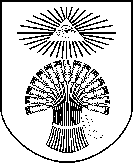 PLUNGĖS RAJONO SAVIVALDYBĖS ŽLIBINŲ KULTŪROS CENTRASKodas 301779536, adresas: Žarėnų 46, Žlibinų k. Žlibinų sen. Plungės r.tel. +370 618 39049  el.p.<zlibinaikc@gmail.com>2021 M. GRUODŽIO 31 D. FINANSINIŲ ATASKAITŲ AIŠKINAMASIS RAŠTAS2022 m. kovo 04 d. Nr. F-112I. BENDROJI DALISViešojo sektoriaus subjekto pavadinimas – Plungės rajono savivaldybės Žlibinų kultūros centras (toliau - Žlibinų kultūros centras) įregistruotas 2008 m. liepos 01 d. Plungės rajono tarybos 2008 m. birželio 26 d. sprendimu.T1-130. Juridinių asmenų registre, kodas 301779536. Registravimo pažymėjimo Nr. 084926, pažymėjimas išduotas 2008 m. liepos 01 d. Savininkas – Plungės rajono savivaldybė. Buveinė – Žarėnų g. 46 Žlibinai Plungės r.,  Tel. +370 618 39049.     Žlibinų kultūros centrui priklauso skyriai ir padaliniai:Kantaučių daugiafunkcis centras, buveinė: Plungės rajono savivaldybė, Žlibinų sen., Kantaučių kaimas;Babrungo seniūnijos skyrius buveinė: Plungės r.savivaldybė, Žlibinai, Žarėnų g. 46; Paukštakių seniūnijos skyrius, buveinė Plungės r. savivaldybė Paukštakių sen., Stanelių k.Plungės rajono savivaldybės tarybos 2018-06-28 sprendimu  Nr. T1-118 patvirtinti  nauji Plungės  rajono savivaldybės Žlibinų kultūros centro nuostatai, kuriuose įtrauktas – Kantaučių daugiafunkcinis centras ir vykdomos funkcijos. Plungės rajono savivaldybės tarybos 2021-02-18 sprendimu  Nr. T1-52 nuo 2021 m. rugsėjo 1 d. Kantaučių daugiafunkcinio centro ikimokyklinio ir priešmokyklinio ugdymo veikla perleista Plungės lopšeliui – darželiui „Nykštukas „ ir Plungės rajono savivaldybės tarybos 2021 m. liepos 29 d. sprendimu Nr.T1-209 Žlibinų kultūros centro turtas perduotas Plungės lopšeliui – darželiui „Nykštukas „Žlibinų kultūros centro veiklos sritys – kultūrinė-meninė veikla, ikimokyklinis, priešmokyklinis, neformalusis vaikų ir suaugusiųjų švietimas, švietimo pagalba.Kultūros centro tikslai: tenkinti visuomenės kultūrinius poreikius, puoselėti etninę kultūrą, mėgėjų meną, kurti menines programas, plėtoti edukacinę, neformaliojo vaikų švietimo, pramoginę veiklą, rūpintis tautinių tradicijų išsaugojimu ir profesionalaus meno sklaidą, užtikrinti ikimokyklinį ir priešmokyklinį ugdymą, neformalųjį švietimą bei socialinių paslaugų organizavimą.Kontroliuojamų, asocijuotų ir kitų subjektų Žlibinų kultūros centras neturi. 2021 m. gruodžio 31 d. įstaigoje dirbo 10 darbuotojų pagal neterminuotas darbo sutartis ir 2 pagal terminuotas darbo sutartis  . Užimtų etatų skaičius – 8,75, iš jų: 7,75 etatų nepedagoginių darbuotojų savarankiškoms savivaldybės funkcijoms atlikti; 1 etatas valdymui  (direktorius).Įstaigos vidutinis darbuotojų skaičius per ataskaitinį laikotarpį 12. Praėjusį ataskaitinį laikotarpį įstaigoje vidutiniškai dirbo 19 darbuotojų.Svarbių įvykių ar aplinkybių, kurios galėtų paveikti Žlibinų kultūros centro veiklą finansinių ataskaitų sudarymo dieną, nėra. 	Plungės rajono savivaldybės Žlibinų kultūros centro finansinių ataskaitų rinkinys sudarytas pagal 2021 m. gruodžio 31 d. duomenis. Žlibinų kultūros centro finansiniai metai sutampa su kalendoriniais metais, veiklos laikotarpis neribotas. Apskaita tvarkoma centralizuotai Plungės paslaugų ir švietimo pagalbos centro biudžetinių įstaigų centralizuotos buhalterinės apskaitos skyriuje.Nuo 2015 m. sausio 1 d. Žlibinų kultūros centro apskaita tvarkoma ir duomenys visose finansinėse ataskaitose pateikiami eurais.II. APSKAITOS POLITIKABendrieji apskaitos principai, metodai ir taisyklėsŽlibinų kultūros centro apskaitai taikoma tokia apskaitos politika, kuri užtikrina, kad finansinių ataskaitų duomenys atitinka kiekvieno taikytino VSAFAS reikalavimus. Jeigu nėra konkretaus VSAFAS reikalavimo, tvarkant apskaitą vadovaujamasi bendraisiais apskaitos principais, nustatytais 1-ajame VSAFAS „Informacijos pateikimas finansinių ataskaitų rinkinyje“. Žlibinų kultūros centro pasirinktą apskaitos politiką taiko nuolat  tam, kad būtų galima palyginti skirtingų ataskaitinių laikotarpių finansinių ataskaitų duomenis. Tokio palyginimo reikia Žlibinų kultūros centro  finansinės būklės, veiklos rezultatų, grynojo turto ir pinigų srautų keitimosi tendencijoms nustatyti.Apskaitos politika keičiama tik vadovaujantis 7-uoju VSAFAS „Apskaitos politikos, apskaitinių įverčių keitimas ir klaidų taisymas“ ir taikoma vienodai visiems finansinių ataskaitų straipsniams, kuriems turi įtakos apskaitos politikos keitimas. Apskaitos politika apima ūkinių operacijų ir įvykių pripažinimo, įvertinimo ir apskaitos principus, metodus ir taisykles.Apskaitoje ūkinės operacijos ir įvykiai registruojami ir finansinių ataskaitų rinkinys sudaromas taikant šiuos bendruosius apskaitos principus:  kaupimo;subjekto;veiklos tęstinumo;periodiškumo;pastovumo;piniginio mato;palyginimo;atsargumo;neutralumo;turinio viršenybės prieš formą.Žlibinų kultūros centras apskaitoje naudoja Plungės paslaugų ir švietimo pagalbos centro direktoriaus 2019 m. gruodžio 13 d. įsakymu Nr. V1-66 patvirtintą sąskaitų planą ir 2020 m. gruodžio 29 d. Nr.V1-92 , 2021 m. lapkričio 29 d. įsakymu Nr. V1-89 papildytą sąskaitų planą. Sąskaitų planas apima privalomojo bendrojo sąskaitų plano sąskaitas, taip pat pagal apskaitos poreikius įtrauktas papildomas sumavimo ir registravimo sąskaitas.Atsižvelgiant į ūkinių operacijų esmę slibinų kultūros centro apskaitoje ūkinės operacijos ir ūkiniai įvykiai registruojami nurodant šiuos detalizuojančius požymius:1. valstybės funkciją;2. lėšų šaltinį;3. ekonominės klasifikacijos straipsnį;4. programą ir priemonę;5. buhalterinę sąskaitą;6. kitą subjektą, jei apskaitos operacija su juo susijusi.Visos ūkinės operacijos ir ūkiniai įvykiai apskaitoje registruojami dvejybiniu įrašu didžiojoje knygoje. Visos ūkinės operacijos ir ūkiniai įvykiai apskaitoje registruojami LR piniginiais vienetais, apvalinant iki šimtųjų piniginio vieneto dalių (dviejų skaitmenų po kablelio).Nematerialusis turtasNematerialiojo turto apskaitos politika nustatyta 13-ajame VSAFAS „Nematerialusis turtas“, nematerialiojo turto nuvertėjimo apskaičiavimo ir apskaitos metodai ir taisyklės – 22-ajame VSAFAS „Turto nuvertėjimas“.	Nematerialusis turtas pirminio pripažinimo metu apskaitoje yra registruojamas įsigijimo savikaina.	Po pirminio pripažinimo išlaidos, susijusios su jau apskaitoje pripažintu ir naudojamu nematerialiuoju turtu, didina nematerialiojo turto įsigijimo savikainą tik tais atvejais, kai galima patikimai nustatyti, kad patobulintas nematerialusis turtas teiks didesnę ekonominę naudą, t. y. kad atliktas esminis nematerialiojo turto pagerinimas. Jei po atliktų darbų nematerialusis turtas neteiks didesnės ekonominės naudos, atlikti darbai nepripažįstami esminiu pagerinimu, o šių darbų vertė registruojama kaip ataskaitinio laikotarpio sąnaudos.	Neatlygintinai gautas nematerialusis turtas ne iš VSS registruojamas jo tikrąja verte pagal įsigijimo dienos būklę, jei tikrąją vertę įmanoma patikimai nustatyti. Jei tikrosios vertės patikimai nustatyti negalima, tuomet nematerialusis turtas registruojamas simboline vieno euro verte.	Išankstiniai apmokėjimai už nematerialųjį turtą apskaitoje registruojami tam skirtose nematerialiojo turto sąskaitose.	Po pirminio pripažinimo nematerialusis turtas, kurio naudingo tarnavimo laikas yra ribotas, finansinėse ataskaitose parodomas įsigijimo savikaina, atėmus sukauptą amortizaciją ir nuvertėjimą, jei jis yra. Jei nematerialiojo turto tarnavimo laikas neribotas, tokio turto amortizacija neskaičiuojama, ir finansinėse ataskaitose jis parodomas įsigijimo savikaina, atėmus nuvertėjimą, jei jis yra.	Nematerialiojo turto amortizuojamoji vertė yra nuosekliai paskirstoma per visą nustatytą turto naudingo tarnavimo laiką taikant tiesiogiai proporcingą metodą. Likvidacinė vertė – 0.	Nematerialiojo turto vieneto amortizacija pradedama skaičiuoti nuo kito mėnesio, kai turtas pradedamas naudoti, pirmos dienos ir nebeskaičiuojama nuo kito mėnesio, kai turtas perleidžiamas, nurašomas arba kai apskaičiuojamas ir užregistruojamas to turto vieneto nuvertėjimas, lygus jo likutinės vertės sumai, pirmos dienos.            Išsamiau NT apskaitos tvarka aprašyta Žlibinų kultūros centro apskaitos politikos III Dalies 2 Tvarkoje „Nematerialiojo turto apskaita“.    Ilgalaikis materialusis turtas   Ilgalaikis materialusis turtas pripažįstamas ir registruojamas apskaitoje, jei jis atitinka ilgalaikio materialiojo turto sąvoką ir 12-ajame VSAFAS nustatytus ilgalaikio materialiojo turto pripažinimo kriterijus.		Įsigytas ilgalaikis materialusis turtas pirminio pripažinimo momentu apskaitoje registruojamas įsigijimo savikaina. Po pirminio pripažinimo ilgalaikis materialusis turtas, išskyrus žemę ir kultūros vertybes, finansinėse ataskaitose rodomas įsigijimo savikaina, atėmus sukauptą nusidėvėjimą ir nuvertėjimą, jei jis yra. Likvidacinė vertė – 0.		Neatlygintinai gautas ilgalaikis materialusis turtas ne iš VSS registruojamas jo tikrąja verte pagal įsigijimo dienos būklę. Jei tikrosios vertės patikimai nustatyti negalima, tuomet ilgalaikis materialusis turtas registruojamas simboline vieno euro verte.		Neatlygintinai gautas ilgalaikis materialusis turtas iš kito VSS registruojamas įsigijimo savikaina, sukauptas nusidėvėjimas ir nuvertėjimas (jei jis yra) pagal ilgalaikio materialiojo turto perdavimo dienos būklę.		Žemė ir kultūros vertybės po pirminio pripažinimo finansinėse ataskaitose rodomos tikrąja verte.		Ilgalaikio materialiojo turto rekonstravimas, remontas ar kiti darbai pripažįstami esminiu turto pagerinimu, jei padidina turto funkcijų apimtį arba pailgina turto naudingo tarnavimo laiką, arba iš esmės pagerina jo naudingąsias savybes. Šių darbų verte didinama ilgalaikio materialiojo turto įsigijimo savikaina ir (arba) patikslinamas likęs turto naudingo tarnavimo laikas. Jei atlikti darbai nepagerina naudingųjų ilgalaikio materialiojo turto savybių ar nepadidina turto funkcijų apimties, arba nepailgina jo naudingo tarnavimo laiko, jie nepripažįstami esminiu pagerinimu, o šių darbų vertė pripažįstama ataskaitinio laikotarpio sąnaudomis.		Išankstiniai apmokėjimai už ilgalaikį materialųjį turtą apskaitoje registruojami tam skirtose ilgalaikio materialiojo turto sąskaitose.		Ilgalaikio materialiojo turto nudėvimoji vertė yra nuosekliai paskirstoma per visą turto naudingo tarnavimo laiką. Ilgalaikio materialiojo turto vieneto nusidėvėjimas pradedamas skaičiuoti nuo kito mėnesio, kai turtas pradedamas naudoti, pirmos dienos. Nusidėvėjimas nebeskaičiuojamas nuo kito mėnesio, kai naudojamo ilgalaikio materialiojo turto likutinė vertė sutampa su jo likvidacine verte, kai turtas perleidžiamas, nurašomas arba kai apskaičiuojamas ir užregistruojamas to turto vieneto nuvertėjimas, lygus jo likutinės vertės sumai, pirmos dienos.	Ilgalaikio materialiojo turto nusidėvėjimas skaičiuojamas taikant tiesiogiai proporcingą (tiesinį) metodą pagal konkrečius materialiojo turto nusidėvėjimo normatyvus, nustatytus teisės aktų ir patvirtintus 2009 m. gruodžio 31 d.. Žlibinų kultūros centro direktoriaus įsakymu Nr.V-10. 		Kai turtas parduodamas arba nurašomas, jo įsigijimo savikaina, sukauptas nusidėvėjimas ir, jei yra nuvertėjimas, nurašomi. Pardavimo pelnas ar nuostoliai parodomi atitinkamame veiklos rezultatų ataskaitos straipsnyje.		Išsamiau IMT tvarka aprašyta Žlibinų kultūros centro apskaitos politikos III Dalies 3 Tvarkoje „Materialiojo turto apskaita“. Biologinis turtasŽlibinų kultūros centras  biologinio turto neturi.Atsargos	  Atsargų apskaitos metodai ir taisyklės nustatyti 8-ajame VSAFAS „Atsargos“.	Pirminio pripažinimo metu atsargos įvertinamos įsigijimo (pasigaminimo) savikaina, o sudarant finansines ataskaitas – įsigijimo (pasigaminimo) savikaina ar grynąja galimo realizavimo verte, atsižvelgiant į tai, kuri iš jų yra mažesnė. 	Nemokamai gautos atsargos apskaitoje registruojamos grynąja realizavimo verte.	Apskaičiuojant atsargų, sunaudotų teikiant paslaugas, ar parduotų atsargų savikainą, taikomas FIFO (įvertinus „pirmas gautas – pirmas išduotas“) būdas.	Atsargos gali būti nukainojamos iki grynosios galimo realizavimo vertės tam, kad jų balansinė vertė neviršytų būsimos ekonominės naudos ar paslaugų vertės, kurią tikimasi gauti šias atsargas pardavus, išmainius, paskirsčius ar sunaudojus. 	Kai atsargos parduodamos, išmainomos, perduodamos ar sunaudojamos, jų balansinė vertė pripažįstama sąnaudomis to laikotarpio, kuriuo pripažįstamos atitinkamos pajamos arba suteikiamos viešosios paslaugos. Atsargų sunaudojimas arba pardavimas apskaitoje registruojamas pagal nuolat apskaitomų atsargų būdą, kai buhalterinėje apskaitoje registruojama kiekviena su atsargų sunaudojimu arba pardavimu susijusi operacija.	Prie atsargų priskiriamas neatiduotas naudoti ūkinis inventorius. Atiduoto naudoti inventoriaus vertė iš karto įtraukiama į sąnaudas. Naudojamo ūkinio inventoriaus kiekinė ir vertinė apskaita tvarkoma nebalansinėse sąskaitose. 	Išsamiau atsargų apskaitos tvarka aprašyta Žlibinų kultūros centro apskaitos politikos III Dalies 5 Tvarkoje „Atsargų apskaita“. Finansinis turtas	Finansinio turto apskaitos metodai ir taisyklės 17-ajame VSAFAS „Finansinis turtas ir finansiniai įsipareigojimai“. Pirmą kartą pripažindama finansinį turtą, įstaiga įvertina jį įsigijimo savikaina.	Žlibinų kultūros centro finansinis turtas yra skirstomas į ilgalaikį ir trumpalaikį.	Ilgalaikiam finansiniam turtui priskiriama:		ilgalaikės investicijos į kitų subjektų nuosavybės vertybinius popierius;		po vienų metų gautinos sumos.	Žlibinų kultūros centras ilgalaikio finansinio turto neturi.	Trumpalaikiam finansiniam turtui priskiriama:		per vienus metus gautinos sumos;		pinigai ir jų ekvivalentai.	Išsamiau finansinio turto apskaitos tvarka aprašyta Žlibinų kultūros centro apskaitos politikos III Dalies 9 Tvarkoje „Finansinių įsipareigojimų apskaita“. Išankstiniai apmokėjimaiIšankstiniai apmokėjimai pirminio pripažinimo momentu apskaitoje registruojami įsigijimo savikaina, o kiekvieno ataskaitinio laikotarpio pabaigoje, sudarant finansines ataskaitas, parodomi įsigijimo savikaina, atėmus nuvertėjimo nuostolius, jei jie yra.Išsamiau išankstinių apmokėjimų apskaitos tvarka aprašyta Žlibinų kultūros centro apskaitos politikos III Dalies 6 Tvarkoje „Išankstinių apmokėjimų ir gautinų sumų apskaita“. Gautinos sumosGautinos sumos registruojamos tada, kai Subjektas įgyja teisę gauti pinigus ar kitą finansinį turtą pagal 17-ąjį VSAFAS „Finansinis turtas ir finansiniai įsipareigojimai. Gautinos sumos pirminio pripažinimo metu yra įvertinamos įsigijimo savikaina. 	Kiekvieną kartą sudarant finansines ataskaitas, po vienų metų gautinos sumos įvertinamos amortizuota savikaina, o per vienus metus gautinos sumos – įsigijimo savikaina, atėmus nuvertėjimo nuostolius, jei jie yra.	Palūkanų norma, reikalinga gautinų sumų amortizuotai savikainai apskaičiuoti, taikoma tokia, kokia nustatyta sutartyje, o tais atvejais, kai sutartyje palūkanų norma nenustatyta, gautinų sumų amortizuota savikaina yra apskaičiuojama pritaikius rinkos palūkanų normą, buvusią gautinų sumų pirminio pripažinimo momentu. Apskaičiuotų palūkanų normai nustatyti galima vadovautis ir kitais VSAFAS numatytais kriterijais. 	Gautinų sumų ir išankstinių apmokėjimų sumų nuvertėjimo nuostoliai pradedami skaičiuoti suėjus prievolės įvykdymo terminui. Taikomi tokie nuvertėjimo procentai:	Gautinos sumos ir išankstinio apmokėjimo nuvertėjimo sumos kaupiamos kontrarinėse sąskaitose, užregistravus gautinų sumų ir išankstinių apmokėjimų nuvertėjimą, balansinė vertė sumažėja, tačiau pirminėje registravimo sąskaitoje išlieka įsigijimo savikaina.Išsamiau gautinų sumų apskaitos tvarka aprašyta Žlibinų kultūros centro apskaitos politikos III Dalies 6 Tvarkoje „Išankstinių apmokėjimų ir gautinų sumų apskaita“. Pinigai ir pinigų ekvivalentai            Pinigus sudaro pinigai bankų sąskaitose, kasoje ir pervesti, bet dar negauti pinigai.Pinigų ekvivalentai yra trumpalaikės, likvidžios investicijos, kurios gali būti greitai ir lengvai iškeičiamos į žinomą pinigų sumą. Tokių investicijų terminas neviršija trijų mėnesių, o vertės pokyčių rizika yra labai nedidelė.Išsamiau pinigų ir pinigų ekvivalentų apskaitos tvarka aprašyta Žlibinų kultūros centro apskaitos politikos III Dalies 7 Tvarkoje „Piniginio turto apskaita“. Turto nuvertėjimas	Turto nuvertėjimo apskaitos principai, metodai ir taisyklės nustatyti 8-ajame VSAFAS „Atsargos“, 17-ajame VSAFAS „Finansinis turtas ir finansiniai įsipareigojimai“ ir 22-ajame VSAFAS „Turto nuvertėjimas“. Šiuose VSAFAS nurodyti ir turto nuvertėjimo požymiai, ir požymiai, pagal kuriuos vertinama, ar nuvertėjimas išnyko arba sumažėjo.	Turtas yra nuvertėjęs, kai turto vertė yra sumažėjusi, t. y. jo balansinė vertė yra didesnė už tikėtiną atgauti sumą už tą turtą.	Nuostoliai dėl finansinio turto nuvertėjimo apskaitoje registruojami, jeigu yra finansinio turto nuvertėjimo požymių. Ar yra nuvertėjimo požymių, nustatoma sudarant metinį finansinių ataskaitų rinkinį. Kai tokių požymių yra, nustatoma tikėtina atgauti suma, kuri palyginama su finansinio turto balansine verte.	Nuostoliai dėl turto nuvertėjimo apskaitoje registruojami apskaičiuotų nuostolių suma mažinant turto balansinę vertę bei ta pačia suma registruojant ataskaitinio laikotarpio pagrindinės, finansinės ir investicinės arba kitos veiklos sąnaudas. 	Turto nuvertėjimas nėra tapatus turto nurašymui. Turto nuvertėjimo atveju yra mažinama turto vieneto balansinė vertė, tačiau išsaugoma informacija apie turto įsigijimo savikainą, t. y. turto vieneto įsigijimo savikaina apskaitoje lieka tokia pat kaip iki nuvertėjimo nustatymo, o nuvertėjimas registruojamas atskiroje sąskaitoje. Turto nuvertėjimo sumos apskaitoje neturi viršyti įsigijimo savikainos pirminio pripažinimo metu ar amortizuotos savikainos, kuri būtų buvusi, jei nuvertėjimas nebūtų buvęs pripažintas. Kai per vėlesnį ataskaitinį laikotarpį aplinkybėms pasikeitus atstatoma anksčiau pripažinta turto nuvertėjimo suma, turto balansinė vertė po nuvertėjimo atstatymo negali viršyti jo balansinės vertės, kuri būtų buvusi, jeigu turto nuvertėjimas nebūtų buvęs pripažintas.Pripažinus ilgalaikio materialiojo ar nematerialiojo turto nuvertėjimo nuostolius, perskaičiuojamos būsimiesiems ataskaitiniams laikotarpiams tenkančios turto nusidėvėjimo (amortizacijos) sumos, kad turto nudėvimoji (amortizuojamoji) vertė po nuvertėjimo būtų tolygiai paskirstyta per visą likusį jo naudingo tarnavimo laiką, t. y. nuvertėjimo suma paskirstoma per likusį naudingo tarnavimo laiką, mažinant nusidėvėjimo sąnaudas. 	Žlibinų kultūros centro  apskaitoje gali būti registruojamas šio turto nuvertėjimas:	nematerialiojo turto;	ilgalaikio materialiojo turto;	investicijų į nuosavybės vertybinius popierius, kurie apskaitomi savikainos metodu;	atsargų;	gautinų sumų;	pinigų ir pinigų ekvivalentų;	išankstinių apmokėjimų.	Išsamiau turto nuvertėjimo apskaitos tvarka aprašyta Žlibinų kultūros centro  apskaitos politikos III Dalies 2 Tvarkoje „Nematerialiojo turto apskaita“, 3 Tvarkoje „Materialiojo turto apskaita“, 5 Tvarkoje „Atsargų apskaita“, 6 Tvarkoje „Išankstinių apmokėjimų ir gautinų sumų apskaita.Finansavimo sumos	Finansavimo sumos pripažįstamos, kai atitinka 20-ajame VSAFAS nustatytus kriterijus.Finansavimo sumos – iš valstybės biudžeto, savivaldybės biudžeto, Europos Sąjungos (finansinė parama), užsienio valstybių ir tarptautinių organizacijų bei iš kitų šaltinių gauti arba gautini pinigai arba kitas turtas, skirtas įstaigos įstatuose nustatytiems tikslams ir programoms įgyvendinti. Finansavimo sumos apima ir gautus arba gautinus pinigus, ir kitą turtą pavedimams vykdyti, kitas lėšas išlaidoms kompensuoti ir paramos būdu gautą turtą.	Lėšos, kurias Žlibinų kultūros centras pervedė į Savivaldybės iždą ir gavo (ar turi teisę atgauti) atgal, nėra laikomos finansavimo sumomis.	Žlibinų kultūros centro apskaitoje registruojant finansavimo sumas jos grupuojamos pagal pirminį finansavimo šaltinį.Žlibinų kultūros centro užregistruotos gautinos, gautos, panaudotos, perduotos, grąžintos finansavimo sumos ir finansavimo pajamos pagal paskirtį skirstomos į:	finansavimo sumas nepiniginiam turtui įsigyti;	finansavimo sumas kitoms išlaidoms.	Finansavimo sumos nepiniginiam turtui įsigyti yra gaunamos kaip neatlygintinai gautas ilgalaikis, ar atsargos, arba kaip pinigai, skirti įsigyti ilgalaikį turtą ar atsargas.	Finansavimo sumos kitoms išlaidoms yra skirtos ataskaitinio laikotarpio išlaidoms kompensuoti. Taip pat finansavimo sumomis, skirtomis kitoms išlaidoms, yra laikomos visos likusios finansavimo sumos, nepriskiriamos nepiniginiam turtui įsigyti. 	Finansavimo pajamos pripažįstamos tais laikotarpiais, kuriais patiriamos sąnaudos, dengiamos iš finansavimo sumų. Panaudotos finansavimo sumos registruojamos tą patį ataskaitinį laikotarpį, kurį patiriamos sąnaudos, dengiamos iš finansavimo sumų, jeigu finansavimo sumos gautos arba mokėjimo paraiška pateikta. Jei finansavimo sumos nebuvo gautos arba mokėjimo paraiška nebuvo pateikta, registruojamos sukauptos finansavimo pajamos, o panaudotos finansavimo sumos pripažįstamos tik tą ataskaitinį laikotarpį, kurį pateikiama mokėjimo paraiška arba gaunamos finansavimo sumos.	Išsamiau finansavimo sumų apskaitos tvarka aprašyta Žlibinų kultūros centro“ apskaitos politikos III Dalies 8 Tvarkos apraše “Finansavimo sumų apskaita“. Finansiniai įsipareigojimaiFinansinių įsipareigojimų apskaitos principai, metodai ir taisyklės nustatyti 17-ajame VSAFAS „Finansinis turtas ir finansiniai įsipareigojimai”, 18-ajame VSAFAS – „Atidėjiniai, neapibrėžtieji įsipareigojimai, neapibrėžtasis turtas ir po ataskaitiniai įvykiai“, 19-ajame VSAFAS „Nuoma, finansinė nuoma (lizingas) ir kitos turto perdavimo sutartys“ ir 24-ajame VSAFAS „Su darbo santykiais susijusios išmokos“.Visi Žlibinų kultūros centro įsipareigojimai laikomi finansiniais įsipareigojimais. Pagal trukmę įsipareigojimai yra skirstomi į ilgalaikius ir trumpalaikius. 	Ilgalaikių įsipareigojimų įstaiga neturi.	Trumpalaikiams finansiniams įsipareigojimams priskiriama:trumpalaikiai atidėjiniai; 	ilgalaikių atidėjinių einamųjų metų dalis;	trumpalaikiai finansiniai įsipareigojimai;	mokėtinos subsidijos, dotacijos ir finansavimo sumos;	mokėtinos socialinės išmokos;	grąžintini mokesčiai ir įmokos	pervestinos sumos;	mokėtinos sumos, susijusios su vykdoma veikla.	Pirminio pripažinimo metu finansiniai įsipareigojimai įvertinami įsigijimo savikaina. 	Kiekvieną kartą sudarant finansines ataskaitas šie įsipareigojimai įvertinami: 	susiję su rinkos kainomis – tikrąja verte; 	 ilgalaikiai įsipareigojimai – amortizuota savikaina;trumpalaikiai įsipareigojimai – įsigijimo savikaina.	Palūkanų norma, reikalinga įsipareigojimų amortizuotai savikainai apskaičiuoti, taikoma tokia, kokia nustatyta sutartyje, o tais atvejais, kai sutartyje palūkanų norma nenustatyta, įsipareigojimų amortizuota savikaina yra apskaičiuojama pritaikius rinkos palūkanų normą, buvusią įsipareigojimų pirminio pripažinimo momentu. Apskaičiuotų palūkanų normai nustatyti galima vadovautis ir kitais VSAFAS numatytais kriterijais.	Išsamiau finansinių įsipareigojimų apskaitos tvarka aprašyta Žlibinų kultūros centro  apskaitos politikos III Dalies 9 Tvarkos “Finansinių įsipareigojimų apskaita“, 11 tvarkos „Pajamos ir sąnaudos“, 6 tvarkos “Išankstinių apmokėjimų ir gautinų sumų apskaitos“, 10 tvarkos „Finansinės nuomos (lizingo), veiklos nuomos ir atgalinės nuomos“ aprašuose. Atidėjiniai	Atidėjiniai pripažįstami ir registruojami apskaitoje tik tada, kai dėl įvykio praeityje Žlibinų kultūros centras turi dabartinę teisinę prievolę ar neatšaukiamą pasižadėjimą, ir tikėtina, kad jam įvykdyti bus reikalingi ištekliai (tikimybė didesnė negu 50 proc.), o įsipareigojimo suma gali būti patikimai įvertinta. Jei tenkinamos ne visos šios sąlygos, atidėjiniai nėra pripažįstami, o informacija apie neapibrėžtąjį įsipareigojimą yra pateikiama finansinių ataskaitų aiškinamajame rašte.	Atidėjiniai yra peržiūrimi paskutinę kiekvieno ataskaitinio laikotarpio dieną ir koreguojami atsižvelgiant į naujus įvykius ar aplinkybes, turinčias įtakos dabartiniam įvertinimui. Finansinė nuoma (lizingas)	Nuomos sutartims taikomas turinio viršenybės prieš formą principas. Ar nuoma laikoma veiklos nuoma, ar finansine nuoma, priklauso ne nuo sutarties formos, o nuo jos turinio ir ekonominės prasmės.	Nuomos sandoriai grupuojami į veiklos nuomos ir finansinės nuomos (lizingo) sandorius, atsižvelgiant į tai, kiek turto nuosavybės teikiamos naudos ir rizikos tenka nuomotojui ir kiek nuomininkui. 		Nuoma yra laikoma finansine nuoma, jei sutartyje yra nustatyta bent viena iš šių sąlygų:	nuomos laikotarpio pabaigoje nuomotojas perduoda nuomininkui nuosavybės teisę;	nuomos laikotarpio pabaigoje nuomininkas turi teisę įsigyti turtą už kainą, kuri, tikimasi, bus reikšmingai mažesnė už jo tikrąją vertę nuomos laikotarpio pabaigoje, ir nuomos laikotarpio pradžioje labai tikėtina, kad šia teise bus pasinaudota;		nuomos laikotarpis apima turto ekonominio naudingumo tarnavimo laiko dalį, lygią 75 procentams ar ilgesnę negu 75 procentai, net jei turto nuosavybės teisės nenumatoma perduoti;	nuomos laikotarpio pradžioje dabartinė pagrindinių nuomos įmokų vertė sudaro ne mažiau kaip 90 procentų nuomojamo turto tikrosios vertės;	nuomojamas turtas yra specifinės paskirties, šio turto savybės ir paskirtis negali būti laisvai pakeičiamos ir, neatlikus didesnių pakeitimų, juo naudotis galėtų tik šis nuomininkas. 	Nuoma laikoma veiklos nuoma, kai didžioji dalis su turto nuosavybe susijusios rizikos ir naudos neperduodama nuomininkui, o lieka nuomotojui. Nuomos įmokos pagal veiklos nuomos sutartį registruojamos apskaitoje kaip sąnaudos tolygiai (tiesiogiai proporcingu metodu) per nuomos laikotarpį.Grynasis turtasKiekvienų ataskaitinių metų paskutinės dienos data pajamų ir sąnaudų sąskaitos uždaromos į einamųjų metų perviršio arba deficito sąskaitą. Kiekvienų ataskaitinių metų pirmos dienos data praėjusių metų perviršis arba deficitas pripažįstamas sukauptu ankstesnių metų perviršiu arba deficitu.	Pajamos	Pajamų apskaitos principai, metodai ir taisyklės nustatyti 10-ajame VSAFAS „Kitos pajamos“ ir 20-ajame VSAFAS „Finansavimo sumos“.	  Pajamų apskaitai taikomas kaupimo principas. Pajamos pripažįstamos, registruojamos apskaitoje ir rodomos finansinėse ataskaitose tą ataskaitinį laikotarpį, kurį yra uždirbamos, nepriklausomai nuo pinigų gavimo momento.Pajamos, išskyrus finansavimo pajamas, pripažįstamos, kai tikėtina, jog įstaiga gaus su sandoriu susijusią ekonominę naudą, kai galima patikimai įvertinti pajamų sumą ir su pajamų uždirbimu susijusias sąnaudas.	Kai Žlibinų kultūros centras yra atsakinga už tam tikrų sumų administravimą ir surinkimą, tačiau teisės aktų nustatyta tvarka privalo pervesti surinktas sumas į atitinkamą biudžetą ir neturi teisės šių sumų ar jų dalies atgauti atgal, apskaitoje pripažįstamos pajamos ir registruojamos pervestinos pajamos.	Finansavimo pajamos pripažįstamos tuo pačiu laikotarpiu, kai yra patiriamos sąnaudos, kurios bus padengtos iš finansavimo sumų, arba kai perleidžiamas turtas, kuris buvo įsigytas iš finansavimo sumų.Žlibinų kultūros centro apskaitoje pripažįstamos pagrindinės veiklos, kitos veiklos ir finansinės ir investicinės veiklos pajamos.	Išsamiau pajamų apskaitos tvarka aprašyta Žlibinų kultūros centro apskaitos politikos Finansavimo sumų apskaitos tvarkos apraše, Pajamų ir sąnaudų tvarkos apraše. Sąnaudos	Sąnaudų apskaitos principai, metodai ir taisyklės nustatyti 11-ajame VSAFAS „Sąnaudos“. Sąnaudų, susijusių su finansiniu turtu, finansavimo sumomis ir finansiniais įsipareigojimais, apskaitos principai nustatyti 17-ajame VSAFAS „Finansinis turtas ir finansiniai įsipareigojimai“, 18-ajame VSAFAS „Atidėjiniai, neapibrėžtieji įsipareigojimai, neapibrėžtasis turtas ir po ataskaitiniai įvykiai“ ir 20-ajame VSAFAS „Finansavimo sumos“. 	Apskaitoje sąnaudos pripažįstamos vadovaujantis kaupimo ir palyginamumo principais tuo ataskaitiniu laikotarpiu, kai uždirbamos su jomis susijusios pajamos, neatsižvelgiant į pinigų išleidimo laiką. Tais atvejais, kai per ataskaitinį laikotarpį padarytų išlaidų neįmanoma tiesiogiai susieti su tam tikrų pajamų uždirbimu ir jos neduos ekonominės naudos ateinančiais ataskaitiniais laikotarpiais, šios išlaidos pripažįstamos sąnaudomis tą patį laikotarpį, kai buvo patirtos.	Sąnaudų dydis įvertinamas tikrąja verte. Žlibinų kultūros centro apskaitoje pripažįstamos pagrindinės veiklos, kitos veiklos ir finansinės ir investicinės veiklos sąnaudos.	Išsamiau sąnaudų apskaitos tvarka aprašyta Žlibinų kultūros centro apskaitos politikos Finansavimo sumų apskaitos tvarkos apraše ir Pajamų ir sąnaudų tvarkos apraše. Neapibrėžtieji įsipareigojimai ir neapibrėžtasis turtasNeapibrėžtųjų įsipareigojimų ir neapibrėžtojo turto apskaitos principai nustatyti 18-ajame VSAFAS „Atidėjiniai, neapibrėžtieji įsipareigojimai, neapibrėžtasis turtas ir po ataskaitiniai įvykiai“.Žlibinų kultūros centro apskaitoje neapibrėžtieji įsipareigojimai ir neapibrėžtasis turtas registruojami nebalansinėse sąskaitose. Kai nėra tikra, kad turtą reikės panaudoti įsipareigojimui padengti (tikimybė yra didesnė nei 10 procentų ir mažesnė nei 50 procentų), ir šio fakto negalima patikimai įvertinti, informacija apie neapibrėžtuosius įsipareigojimus turi būti atskleidžiama aiškinamajame rašte. Kai labiau tikėtina, kad įsipareigojimus reikės padengti turtu (tikimybė yra didesnė nei 50 procentų) ir šią sumą galima patikimai įvertinti, jie apskaitoje registruojami balansinėse sąskaitose.Kai nėra tikra, kad ekonominė nauda bus gauta (tikimybė didesnė nei 50 procentų ir mažesnė nei 90 procentų; baudų, delspinigių ir kitų netesybų atveju tikimybė mažesnė nei 50 procentų), informacija apie neapibrėžtąjį turtą pateikiama aiškinamajame rašte. Kai ekonominė nauda yra labiau tikėtina (tikimybė didesnė nei 90 procentų; baudų, delspinigių ir kitų netesybų atveju didesnė nei 50 procentų), turtas apskaitoje registruojamas balansinėse sąskaitose.Informacija apie neapibrėžtąjį turtą ir įsipareigojimus turi būti peržiūrima ne rečiau negu kiekvieno ataskaitinio laikotarpio pabaigoje, siekiant užtikrinti, kad pasikeitimai būtų tinkamai atskleisti aiškinamajame rašte.Po ataskaitiniai įvykiai	Po ataskaitinių įvykių apskaitos ir pateikimo finansinėse ataskaitose taisyklės pateiktos 18-ajame VSAFAS „Atidėjiniai, neapibrėžtieji įsipareigojimai, neapibrėžtasis turtas ir po ataskaitiniai įvykiai“.	Po ataskaitiniai įvykiai, kurie suteikia papildomos informacijos apie Žlibinų kultūros centro finansinę padėtį paskutinę ataskaitinio laikotarpio dieną (koreguojantys įvykiai), atsižvelgiant į jų įtakos reikšmę parengtoms finansinėms ataskaitoms, yra parodomi finansinės būklės, veiklos rezultatų ir pinigų srautų ataskaitose. Nekoreguojantys po ataskaitiniai įvykiai aprašomi aiškinamajame rašte, kai yra reikšmingi. Tarpusavio užskaitos ir palyginamoji informacija	Sudarant finansinių ataskaitų rinkinį, finansinio turto ir įsipareigojimų, pajamų ir sąnaudų tarpusavio užskaita negalima, išskyrus atvejus, kai konkretus VSAFAS reikalauja būtent tokios užskaitos.  	Finansinėse ataskaitose pateikiama ataskaitinių ir praėjusių finansinių metų informacija. Jei buvo pakeisti finansinių ataskaitų straipsnių įvertinimo metodai, straipsnių pateikimas ar klasifikavimas, praėjusių finansinių metų sumos, kurias norima palyginti su ataskaitinių metų sumomis, turi būti pateikiamos 7-ajame VSAFAS „Apskaitos politikos, apskaitinių įverčių keitimas ir klaidų taisymas“ nustatyta tvarka. Informacija apie apskaitos principų bei apskaitinių įverčių pasikeitimus, sudarant ataskaitinio laikotarpio finansinių ataskaitų rinkinį, pateikiama aiškinamajame rašte.Informacijos pagal segmentus pateikimas	Informacijos pagal segmentus pateikimo finansinėse ataskaitose principai nustatyti 25-ajame VSAFAS „Segmentai“.	Segmentas – Žlibinų kultūros centro pagrindinės veiklos dalis pagal atliekamas valstybės funkcijas, apimanti vieną valstybės funkcijų, nustatytų LR valstybės ir savivaldybių biudžetų pajamų ir išlaidų klasifikacijoje. 	Žlibinų kultūros centro veikloje skiriami šie segmentai:	poilsio, kultūros ir religijos;	švietimo;	socialinės apsaugos.	Žlibinų kultūros centro turto, įsipareigojimų, finansavimo sumų, pajamų ir sąnaudų apskaita turi būti tvarkoma pagal segmentus, kad būtų teisingai užregistruotos pagrindinės veiklos sąnaudos ir pagrindinės veiklos išmokų pinigų srautai.	Turtas, įsipareigojimai, finansavimo sumos, pajamos ir sąnaudos, kurių priskyrimo segmentui pagrindas yra neaiškus, turi būti priskiriami didžiausią Žlibinų kultūros centro veiklos dalį sudarančiam segmentui.Aiškinamajame rašte pagal kiekvieną segmentą atskleidžiama tokia ataskaitinio ir praėjusio ataskaitinio laikotarpio informacija:	pagrindinės veiklos sąnaudos;	pagrindinės veiklos pinigų srautai.Apskaitos politikos keitimas	Apskaitos politikos keitimo principai nustatyti 7-ajame VSAFAS „Apskaitos politikos, apskaitinių įverčių keitimas ir klaidų taisymas“.	Žlibinų kultūros centras pasirenka ir taiko apskaitos politiką remdamasi nuostatomis, pateiktomis 1-ajame VSAFAS „Informacijos pateikimas finansinių ataskaitų rinkinyje“. Apskaitos politikos keitimu laikomas ūkinių operacijų ir ūkinių įvykių pripažinimo apskaitoje pakeitimas bei dėl šio pakeitimo atsirandantis turto, įsipareigojimų, finansavimo sumų, pajamų ir (arba) sąnaudų vertinimo apskaitoje pokytis.	Apskaitos politika keičiama dėl VSAFAS pasikeitimo arba, jei kiti teisės aktai to reikalauja. Apskaitos politikos keitimas finansinėse ataskaitose parodomas taikant retrospektyvinį būdą, t. y. nauja apskaitos politika taikoma taip, lyg visada būtų buvusi taikoma, todėl pakeista apskaitos politika yra pritaikoma ūkinėms operacijoms ir ūkiniams įvykiams nuo jų atsiradimo. Poveikis, kurį daro apskaitos politikos keitimas einamojo ataskaitinio laikotarpio informacijai ir darytų ankstesnių ataskaitinių laikotarpių informacijai, registruojamas apskaitoje tą ataskaitinį laikotarpį, kurį apskaitos politika pakeičiama, ir parodomas einamojo ataskaitinio laikotarpio veiklos rezultatų ataskaitos eilutėje „Apskaitos politikos keitimo bei esminių klaidų taisymo įtaka“. Šioje eilutėje yra parodoma apskaitos politikos keitimo poveikio dalis, susijusi su ankstesniais ataskaitiniais laikotarpiais. Lyginamoji ankstesnio ataskaitinio laikotarpio informacija finansinėse ataskaitose pateikiama tokia, kokia buvo, t. y. nekoreguojama.Apskaitinių įverčių keitimasApskaitinių įverčių keitimo principai nustatyti 7-ajame VSAFAS „Apskaitos politikos, apskaitinių įverčių keitimas ir klaidų taisymas“.	Apskaitiniai įverčiai yra peržiūrimi tuo atveju, jei pasikeičia aplinkybės, kuriomis buvo remtasi atliekant įvertinimą, arba atsiranda papildomos informacijos ar kitų įvykių.            Žlibinų kultūros centro apskaitinio įverčio pasikeitimo rezultatas įtraukiamas į tą veiklos rezultatų ataskaitos eilutę, kurioje buvo parodytas pirminis įvertis, nebent pakeitimas ataskaitiniu laikotarpiu turi įtakos tik finansinės būklės ataskaitos straipsniams. Informacija, susijusi su apskaitinio įverčio pakeitimu, pateikiama aiškinamajame rašte.Apskaitos klaidų taisymas	Apskaitos klaidų taisymo taisyklės nustatytos 7-ajame VSAFAS „Apskaitos politikos, apskaitinių įverčių keitimas ir klaidų taisymas“.	Ataskaitiniu laikotarpiu gali būti pastebėtos apskaitos klaidos, padarytos praėjusių ataskaitinių laikotarpių finansinėse ataskaitose. Apskaitos klaida laikoma esmine, jei jos vertinė išraiška individualiai arba kartu su kitų to ataskaitinio laikotarpio klaidų vertinėmis išraiškomis yra didesnė kaip 0,3 procento per praėjusius finansinius metus gautų finansavimo sumų ir (arba) pajamų vertės arba 0,12 procento turto vertės.	Ir esminės, ir neesminės apskaitos klaidos taisomos einamojo ataskaitinio laikotarpio finansinėse ataskaitose. Apskaitos klaidų taisymo įtaka finansinėse ataskaitose parodoma taip:		jei apskaitos klaida nėra esminė, jos taisymas registruojamas toje pačioje sąskaitoje, kurioje buvo užregistruota klaidinga informacija, ir parodomas toje pačioje veiklos rezultatų ataskaitos eilutėje, kurioje buvo pateikta klaidinga informacija;		jei apskaitos klaida esminė, jos taisymas registruojamas tam skirtoje sąskaitoje ir parodomas veiklos rezultatų ataskaitos eilutėje „Apskaitos politikos keitimo bei esminių apskaitos klaidų taisymo įtaka“. Lyginamoji ankstesnio ataskaitinio laikotarpio finansinė informacija pateikiama tokia, kokia buvo, t. y. nekoreguojama. Su esminės klaidos taisymu susijusi informacija pateikiama aiškinamajame rašte.PASTABOS3.1. Nematerialusis turtasInformacija apie nematerialiojo turto balansinės vertės pagal turto grupes pasikeitimą per ataskaitinį laikotarpį pateikta šio aiškinamojo rašto P3 „Nematerialusis turtas“ priede.Žlibinų kultūros centre yra ši ilgalaikio nematerialaus turto grupė, jai nustatytas naudingo tarnavimo laikas:Per ataskaitinį laikotarpį Žlibinų kultūros centras neįsigijo  ilgalaikio nematerialiojo turto. Nematerialiojo turto balansinė vertė ataskaitinio laikotarpio pabaigoje – 571,01 Eur, sukaupta amortizacijos suma sudarė 106,59 Eur. Per ataskaitinį laikotarpį nebuvo nurašyta nematerialiojo ilgalaikio turto. Nematerialiojo turto, kurio naudingo tarnavimo laikas neribotas, įstaiga neturi.3.2. Ilgalaikis materialusis turtasIlgalaikio materialiojo turto apskaitos politika, patvirtinta 2014 m. gruodžio 31 d., trumpai aprašyta šio rašto Apskaitos politikos dalyje, ataskaitiniais metais nebuvo keista. Informacija apie ilgalaikio materialiojo turto balansinės vertės pasikeitimą per ataskaitinį laikotarpį pateikiama šio aiškinamojo rašto P4 priede „Ilgalaikis materialusis turtas“.Žlibinų kultūros centre yra šios ilgalaikio materialaus turto grupės, joms nustatytas naudingo tarnavimo laikas:Per ataskaitinį laikotarpį Žlibinų kultūros centras įsigijo ilgalaikio materialiojo turto už 3505,96 Eur. Lentelėje pateikiami duomenys apie įsigytą ilgalaikį materialųjį turtą ir jo įsigijimo savikainą:Dėl ilgalaikio turto nusidėvėjimo (11521,05 Eur) ir ilgalaikio turto perdavimo Plungės lopšeliui-darželiui „Nykštukas“ (70167,11 Eur), ilgalaikio turto balansinė vertė sumažėjo 81688,16 Eur. Plungės lopšeliui-darželiui „Nykštukas perduotas šis IT:Dėl ilgalaikio turto nusidėvėjimo, ilgalaikio turto balansinė vertė sumažėjo 11724,46 Eur.Žlibinų kultūros centras per ataskaitinį laikotarpį nenurašė ilgalaikio turto.Įstaigoje yra turto, kuris yra visiškai nudėvėtas, tačiau vis dar naudojamas veikloje. Lentelėje pateikiami šio ilgalaikio materialiojo turto daiktai ir jų įsigijimo savikaina:       Turto, kurio kontrolę riboja sutartys ar teisės aktai, ir turto, užstatyto kaip įsipareigojimų įvykdymo garantija –  tokio turto nėra;       Pagal Plungės rajono savivaldybės tarybos sprendimą “Dėl leidimo pratęsti negyvenamųjų patalpų nuomos sutartis“  (2017-07-27 Nr. T1-184) Savivaldybei priklausančios negyvenamos patalpos (27,86 kv.m.), esančios Žlibinų kultūros centro Kantaučių filialo pastate – Kultūros namuose išnuomotos žemės ūkio kooperatinei bendrovei „Pieno Gėlė“ iki 2022 m. spalio 1 d. Išnuomoto turto  likutinė vertė 10523,06 Eur. Turto, įsigyto pagal finansinės nuomos (lizingo) sutartis, kurio finansinės nuomos (lizingo) sutarties laikotarpis nėra pasibaigęs, nėra. Ilgalaikio materialiojo turto, priskirto prie žemės, kilnojamųjų ar nekilnojamųjų kultūros vertybių grupių, Žlibinų kultūros centre nėra. Ilgalaikio materialiojo turto, perduoto Turto bankui, įstaigoje nėra. 3.3. Atsargos   Informacija apie balansinės atsargų vertės pasikeitimą per ataskaitinį laikotarpį  pateikiama šio aiškinamojo rašto P08 priede „Atsargos“.	Ataskaitinio laikotarpio pabaigoje Žlibinų kultūros centras turėjo atsargų už 1488,48 Eur, iš jų:  medžio granulių patalų šildymui, įsigijimo vertė – 1469,96 Eur; degalų likučio įsigijimo vertė transporto priemonėje – 18,52 Eur; Atsargų likutis, lyginant su metų pradžia, sumažėjo 1327,27 Eur.Per 2021 m už 1021,21 Eur gauta atsargų  nemokamai: iš fizinių asmenų gauta parama turtu 987,75 Eur (šviesų valdymo pultas 99,00 Eur., YAMAHA PSR E443 su stovu 324,00 Eur. ,gitara SQUIER SA-105 130,00 Eur. , gitaros stovas READY ACE 20,00 Eur., mikrofonas AKG P3 S 58,00 Eur. dyzelinis kuras 28,75 Eur. , šviesos stalas 129,00Eur. , mobilus telefonas „Huawei P40 lite“ 199,00 Eur.);– Pagal programą  nemokamai gauti vaisiai iš UAB „Vaisiai Jums“ už  33,46 Eur.Atsargų nuvertėjimo ar atkūrimo per ataskaitinį laikotarpį įstaigoje nebuvo.3.4. Informacija apie išankstinius apmokėjimus Informacija apie išankstinius apmokėjimus lentelė yra pateikta P09 priede ,, Informacija apie išankstinius apmokėjimus.  Išankstinis apmokėjimas 2,85 Eur. UAB „Ignitis“                     3.5. Per vienerius metus gautinos sumosInformacija apie per vienerius metus gautinas sumas pateikiama šio aiškinamojo rašto P10 priede „Gautinos sumos“.Sukauptas gautinas sumas (FBA, eil Nr.C.III.5) sudaro suma kreditiniam įsiskolinimui  123,16 Eur, sukauptas  atostogų rezervas 6885,74 Eur ir sukauptas ilgalaikis atidėjinys išeitinei išmokai 956,51 Eur., sukauptos pajamos už paslaugas – 156,26 Eur.Pagal finansavimo šaltinius, iš Savivaldybės biudžeto lėšų sukaupta gautina suma  – 7965,41 Eur, iš Valstybės biudžeto lėšų – 0,00 Eur.Kitas gautinas sumas sudaro (FBA, eil.Nr. C.III.6) gautinos sumos 49,94 Eur .iš  jų : žemės ūkio kooperatinės bendrovės „Pieno gėlė“ už komunalines paslaugas (išlaidų perpardavimas) 42,52 Eur. , UAB  „Plungės sveikatos centras „už komunalines paslaugas (išlaidų perpardavimas) 7,42 Eur.Žlibinų kultūros centro balanse apskaitoma išieškotina suma už žalą  498,02 Eur, bei  išieškotinos sumos už žalą nuvertėjimas 498,02 Eur.  Likutinė vertė yra 0. Dėl dviejų garso kolonėlių vagystės iš Žlibinų kultūros centro Glaudžių filialo. 2012-04-19 gautas Plungės rajono apylinkės prokuratūros  nutarimas sustabdyti ikiteisminį tyrimą, nenustačius nusikalstamą veiką padariusio asmens.3.6. Pinigai ir pinigų ekvivalentaiInformacija apie pinigus ir pinigų ekvivalentus pateikiama P11 priede „Informacija apie pinigus ir pinigų ekvivalentus“. 2021 m. gruodžio 31 d. Žlibinų kultūros centro AB LUMINOR banko sąskaitose – 1480,33 Eur (priedo 3.1. eil.), iš jų:       –  138,92 Eur surinktos įstaigos pajamos ir nepervestos į biudžetą (t. sk. už turto nuomą 15,00 Eur,);       –  919,24 Eur paramos lėšų iki 1,2% gyventojų pajamų mokesčio likutis Eur kitoms išlaidoms kompensuoti ir nepiniginiam turtui įsigyti;422,17 Eur parama pinigais gauta iš kitų šaltinių.         3.7. Finansavimo sumų likučiaiInformacija apie finansavimo sumų likučius ataskaitinio laikotarpio pradžioje ir pabaigoje pateikiama pagal 20-to VSAFAS 5 priedo formą „Finansavimo sumų likučiai“.Finansavimo sumų likučio detalizavimas pagal finansavimo šaltinį ir tikslinę paskirtį pateikiamas lentelėje:Finansavimo sumos pagal šaltinį, tikslinę paskirtį ir jų pokyčiai per ataskaitinį laikotarpį Informacija apie finansavimo sumas pagal šaltinį, paskirtį ir jų pokyčius per ataskaitinį laikotarpį pateikiama P12 priede „Finansavimo sumos pagal šaltinį, tikslinę paskirtį ir jų pokyčiai per ataskaitinį laikotarpį“.Per 2021 m. gauta  finansavimo sumų  203724,53 Eur, neatlygintinai gauta turto už 1021,21 Eur, 70193,61 Eur. perduota kitiems VŠS , 213582,50 Eur panaudota finansavimo sumų įstaigos veiklai . Finansavimo sumų likutis 2021-12-31 yra  473432,57 Eur.	Per 2021 metus gauta finansavimo sumų, išskyrus neatlygintinai gautą turtą:	Iš valstybės biudžeto – 26578,93 Eur, iš jų:	 – iš Plungės r. Savivaldybės administracijos finansų ir biudžeto skyriaus gauta mokymo lėšų 26116,53 Eur (kitoms išlaidoms kompensuoti 25866,54 Eur, nepiniginiam turtui įsigyti 249,99 Eur);iš Plungės r. Savivaldybės administracijos vaikų nemokamam maitinimui gauta 462,40 Eur. Finansavimo sumų pergrupavimo stulpelyje ši finansavimo suma pergrupuota iš kt. išlaidoms kompensuoti į nepiniginiam turtui įsigyti.	Iš savivaldybės biudžeto – 175546,89 Eur, iš jų pagal finansavimo sumų davėjus:174846,89 Eur (kitoms išlaidoms kompensuoti  gauta 158112,01 Eur, nepiniginiam turtui įsigyti – 16734,88 Eur) –  Plungės r. Savivaldybės administracijos finansų ir biudžeto skyrius. Detalizuojant pagal vykdomas programas, projektas „Oninės Kantaučiuose „ gauta 400,00 Eur. kitoms išlaidoms kompensuoti , projektas „Dainuojančios bitės „ 300,00 Eur. kitoms išlaidoms kompensuoti .Iš kitų šaltinių – 1598,71 Eur, iš jų:470 Eur gauta parama nepiniginiam turtui įsigyti renginiams ir kt. kaimo šventėms iš juridinių asmenų (UAB Strategas – 300 Eur. ŽŪKB Pieno gėlė -100,00 Eur.), fiziniai asmenys 70,00 Eur.1128,71 Eur. gauta kitoms išlaidoms kompensuoti iš juridinių asmenų (UAB Strategas – 100 Eur, UAB Plungės sveikatos centras – 260 Eur. , UAB „Litnaglis -400,00 Eur. , ŽŪKB Pieno gėlė – 100,00 Eur.) fiziniai asmenys – 180,00 Eur.  ,  88,71 Eur pervedė valstybinė mokesčių inspekcija prie LR finansų ministerijos  pagal LR labdaros ir paramos įstatymą.Per 2021 metus neatlygintinai gauta turto už 1021,21 Eur:–Iš fizinių asmenų gauta parama turtu 987,75 Eur (šviesų valdymo pultas 99,00 Eur., YAMAHA PSR E443 su stovu 324,00 Eur. ,gitara SQUIER SA-105 130,00 Eur. , gitaros stovas READY ACE 20,00 Eur., mikrofonas AKG P3 S 58,00 Eur. dyzelinis kuras 28,75 Eur. , šviesos stalas 129,00Eur. , mobilus telefonas „Huawei P40 lite“ 199,00 Eur.);– Pagal programą  nemokamai gauti vaisiai iš UAB „Vaisiai Jums“ už  33,46 Eur.Per 2021 metus panaudota Žlibinų kultūros centro veiklai finansavimo sumų 213582,50 Eur, iš jų:valstybės biudžeto lėšų 27437,13 Eur;savivaldybės biudžeto lėšų 177536,08 Eur;Europos Sąjungos – 6744,10 Eur;kitų šaltinių – 1865,19 Eur.3.8. Ilgalaikiai atidėjiniaiIlgalaikiai atidėjiniai (FBA, eil. Nr. E.I. 2) ataskaitinio laikotarpio pabaigoje sudarė 956,51 Eur, tai  ilgalaikis atidėjinys išeitinei išmokai  darbuotojui 942,84 Eur (įgijo teisę į senatvės pensiją dirbdamas Žlibinų kultūros centre) ir socialinio draudimo sąnaudoms 13,67 Eur.`3.9. Informacija apie kai kurias trumpalaikes mokėtinas sumas	Informacija apie kai kurias trumpalaikes mokėtinas sumas yra pateikiama P17 „Trumpalaikės mokėtinos sumos“ priede.Tiekėjams mokėtinas sumas (priedo 3 eil.) sudaro mokėtinos sumos, kurios detalizuojamos lentelėje:	Su darbo santykiais susiję įsipareigojimai (FBA, eil. Nr. E.II. 10) ataskaitinio laikotarpio pabaigoje sudarė 92,81 Eur, tai socialinio draudimo įmokos (papildomai apskaičiuota iki MMA).      Sukauptas mokėtinas sumas ataskaitinio laikotarpio pabaigoje sudaro sukauptos atostoginių sąnaudos – 6764,57 Eur ir sukauptos socialinio draudimo sąnaudos – 121,17 Eur, iš viso sukauptų atostogų rezervo – 6885,74 Eur (priedo 4 eil. ).3.10. Informacija apie įsipareigojimų dalį eurais ir užsienio valiutomis 	Informacija apie įsipareigojimų dalį nacionaline ir užsienio valiutomis yra pateikta P24 Informacija apie įsipareigojimų dalį (įskaitant finansinės nuomos (lizingo) įsipareigojimus eurais ir užsienio valiutomis priede. Žlibinų kultūros centro visi įsipareigojimai įvertinti nacionaline valiuta eurais ir ataskaitinio laikotarpio pabaigoje yra 7061,69 Eur.3.11. Informacija apie grynąjį turtą	Informacija apie grynąjį turtą yra pateikiama Grynojo turto pokyčių ataskaitoje. Grynasis turtas ataskaitinio laikotarpio pabaigoje yra  309,93  Eur, t.y. sukauptas perviršis (ankstesnių metų perviršis 2373,72 Eur ir einamųjų metų perviršis -2063,79 Eur). Sukauptą perviršį sudaro: ilgalaikio turto vertė -14,75 Eur;–    sukauptos pajamos – 156,26 Eur;   –    pinigų likutis banke (už suteiktas paslaugas)  138,92 Eur. 3.12. Veiklos rezultatų ataskaitaVeiklos rezultatų ataskaitoje pagal 2021-12-31 duomenis eil. Nr.A.I.1 „Finansavimo pajamos iš valstybės biudžeto“ sudaro 24435,73 EurVeiklos rezultatų ataskaitoje pagal 2021-12-31 duomenis eil. Nr.A.I.2 „Finansavimo pajamos iš savivaldybių biudžetų“ sudaro finansavimo pajamos iš Plungės rajono savivaldybės biudžeto 175609,42 Eur..Veiklos rezultatų ataskaitoje pagal 2021-12-31 duomenis eil. Nr.A.I.3 Finansavimo sumos iš Europos Sąjungos – 6744,10 Eur .Veiklos rezultatų ataskaitoje pagal 2021-12-31 duomenis eil. Nr.A.I..4 „Finansavimo pajamas iš kitų šaltinių“ sudaro 1865,19 Eur. 3.13. Pagrindinės veiklos kitos pajamos ir kitos veiklos pajamosInformacija apie pagrindinės veiklos kitas pajamas pateikta pastabos P21  formoje „ Pagrindinės veiklos kitų pajamų pateikimas žemesniojo ir aukštesniojo lygių viešojo sektoriaus subjektų finansinių ataskaitų aiškinamajame rašte“.Per ataskaitinį laikotarpį subjektas už suteiktas paslaugas, kurių teikimas  priskirtas prie subjekto pagrindinės veiklos,  uždirbo 1922,25 Eur pagrindinės veiklos pajamų, kurias sudaro:1922,25 Eur už vaikų maitinimą,Informacija apie kitos veiklos pajamas pateikta pastabos P21 formoje „ Kitos veiklos pajamų ir sąnaudų pateikimas žemesniojo ir aukštesniojo lygių viešojo sektoriaus subjekto finansinių ataskaitų aiškinamajame rašte“. Per ataskaitinį laikotarpį Žlibinų kultūros centras už suteiktas paslaugas, kurių teikimas nėra priskirtas prie pagrindinės veiklos, uždirbo 992,84 pajamos iš trumpalaikės turto  nuomos  – 992,84 Eur. Kitos veiklos sąnaudos 131,52 Eur tai ilgalaikio turto nusidėvėjimo sąnaudos.3.14. SegmentaiInformacija apie pagrindinės veiklos sąnaudas ir pinigų srautus pagal veiklos segmentus yra pateikta P2 priede „Informacija pagal segmentus“. Šiame priede detalizuojami naudojami ištekliai pagal atliekamas funkcijas – sąnaudos ir pinigų srautai. Sąnaudos pripažįstamos tą ataskaitinį laikotarpį, kurį jos buvo padarytos, neatsižvelgiant į pinigų išleidimo laiką. Pinigų srautai – ataskaitinio laikotarpio pinigų ir pinigų ekvivalentų įplaukos ir išmokos. Per ataskaitinį laikotarpį Žlibinų kultūros centras turėjo 213501,48 Eur pagrindinės veiklos sąnaudų. Pagal segmentus: poilsio, kultūros ir religijos segmentas – 190855,58 Eur, švietimo segmentas – 22183,50 Eur ir socialinės apsaugos segmentas – 462,40 Eur (t.y. nemokamas mokinių maitinimas bei mokinių transporto lengvatoms kompensuoti). Bendra  pinigų srautų suma – 204789,09 Eur. Lyginant su 2020 m. tuo pačiu laikotarpiu, pagrindinės veiklos sąnaudos sumažėjo – 5229,21 Eur. Mažėjo darbo užmokesčio ir socialinio draudimo sąnaudos bei transporto išlaikymo sąnaudos. Ataskaitinio laikotarpio darbo užmokesčio ir socialinio draudimo sąnaudos (166379,47 Eur) sudarė 77,9 proc. visų pagrindinės veiklos sąnaudų. Lyginant su 2020 m., darbo užmokesčio ir socialinio draudimo sąnaudos sumažėjo 3727,74 Eur (2,2 proc.). Transporto sąnaudos sumažėjo 67,9 proc., nes dėl karantino metu sustabdytos veiklos ir neliko vaikų pavėžėjimo paslaugos .Pagrindinės veiklos kitos sąnaudos sumažėjo( 2911,31Eur.) 30,6 proc.  ,nes nuo rugsėjo 1 d. nebevykdoma Kantaučių daugiafunkcinio centro veikla  .3.15. Informacija apie darbo užmokesčio ir socialinio draudimo sąnaudasInformacija apie darbo užmokesčio ir socialinio draudimo sąnaudas pateikiama priede P22. Dėl duomenų apsaugos reikalavimų neišskiriame vadovaujančio darbuotojo  darbo užmokesčio, o rodome kartu su kitais darbuotojais 5.1 eilutėje 24 VSAFAS 4 priede, pridėtame prie aiškinamojo rašto. 3.16. Finansinės ir investicinės veiklos pajamos ir sąnaudos Informacija apie finansinės veiklos sąnaudas yra pateikta priede P23. Tai Subjekto delspinigių sąnaudos (priedo 2.2. eil.) 0,32 Eur. Sumokėta AB „Energijos skirstymo operatorius“.Finansinės ir investicinės veiklos pajamų Subjektas neturi.3.17. Apskaitos politikos keitimo ir esminių apskaitos klaidų taisymo įtakaApskaitos politikos keitimo ir esminių apskaitos klaidų taisymo įtakos per ataskaitinį laikotarpį įstaigoje nebuvo.3.18. Nebalansinės sąskaitosNaudojamas Žlibinų kultūros centro veikloje ūkinis inventorius apskaitomas nebalansinėje sąskaitoje. Jo vertė ataskaitinio laikotarpio pabaigoje – 45089,45 Eur, ataskaitinio laikotarpio pradžioje 55095,11 Eur.Žlibinų kultūros centras pagal 2009 m. liepos 9 d. valstybinės žemės panaudos sutartį Nr. VP2-PN68/2009-163 naudoja 2079 kv. m. ploto žemės sklypą, esantį Plungės rajono savivaldybėje, Žlibinų seniūnijoje, Kantaučių kaime, Plungės g.14. Žemės sklypas perduotas neatlygintinai naudotis iki 2029 m. liepos 8 d. bet ne ilgesniam laikotarpiui, nei reikia valstybės ar savivaldybės funkcijomis atlikti. Žemės sklypo vidutinė rinkos vertė  – 389,00 Eur.Žlibinų kultūros centras pagal 2009 m. rugsėjo 18 d. valstybinės žemės panaudos sutartį Nr. VP2-PN68/2009-181 naudoja 1923 kv.m. ploto žemės sklypą, esantį Plungės rajono savivaldybėje, Žlibinų seniūnijoje, Žlibinų kaime, Žarėnų g. 46. Žemės sklypas perduotas neatlygintinai naudotis iki 2034 m. rugsėjo 18 d. bet ne ilgesniam laikotarpiui, nei reikia valstybės ar savivaldybės funkcijomis atlikti. Žemės sklypo vidutinė rinkos vertė – 343,00 Eur.Plungės rajono savivaldybės negyvenamųjų patalpų panaudos sutartis su Plungės savivaldybės Žlibinų kultūros centru 2012 m. liepos 27 d. Nr.BTG-02-11 perduotas laikinai neatlygintinai valdyti ir naudotis negyvenamas patalpas – 191,98 kv.m, vertė – 50 687,63 Eur, esančias Mokyklos g. 3A, Stanelių k. Plungės r., laikotarpiui nuo 2012 m. liepos 27 d. iki 2022 m. liepos 27 d.Nebalansinėje sąskaitoje apskaitomas neapibrėžtasis turtas – ilgalaikė gautina suma 498,02 Eur, t.y. išieškotina suma už žalą.3.19. Kitos pastabosPer ataskaitinį laikotarpį Žlibinų kultūros centro apskaitiniai įverčiai nebuvo keičiami. Esminių ir neesminių klaidų per ataskaitinį laikotarpį nepastebėta. Žlibinų kultūros centre nenumatytas nenumatomas restruktūrizavimas arba veiklos nutraukimas.Neapibrėžtųjų įsipareigojimų ar neapibrėžtojo turto pokyčių per ataskaitinį laikotarpį įvertinta nebuvo.Sprendimų dėl teisinių ginčų per ataskaitinį laikotarpį nebuvo priimta.              Direktorė                                                                                                      Alina BružienėCentralizuotos buhalterinės apskaitos vedėja					          Genovaitė BertašienėSudarė  buhalterė Nijolė Žlibinienė Tel. 8 (448) 59050Eil.Nr.Ilgalaikio turto grupės ir rūšysTurto nusidėvėjimo (amortizacijos) normatyvaiMATERIALUSIS TURTAS1.Kapitaliniai mūriniai pastatai1102.Kiti statiniai203.Kompiuteriai ir jų įranga54.Kopijavimo ir dokumentų dauginimo priemonės55.Muzikos instrumentai456.Kitas ilgalaikis materialusis turtas10Gautinų sumų ir išankstinių apmokėjimų grupėsĮsiskolinimas pavėluotas grąžintiĮsiskolinimas pavėluotas grąžintiĮsiskolinimas pavėluotas grąžintiĮsiskolinimas pavėluotas grąžintiĮsiskolinimas pavėluotas grąžintiGautinų sumų ir išankstinių apmokėjimų grupės0 dienų1–90 dienų91–180 dienų181–360 dienųDaugiau kaip 361 dienaNuvertėjimasNuvertėjimasNuvertėjimasNuvertėjimasNuvertėjimasPatikimi mokėtojai (pirkėjai)0%0%25%50%100%Rizikingi mokėtojai (pirkėjai)0%25%50%100%100%Nepatikimi mokėtojai (pirkėjai)0%100 % 100%100%100%Išankstiniai apmokėjimai0%0%0%0% 100%Atskaitingi asmenys0%0%0%0% 100%Eil.Nr.Ilgalaikio turto grupės ir rūšysTurto nusidėvėjimo (amortizacijos) normatyvaiNEMATERIALUSIS TURTAS1.Kitas nematerialusis turtas9Eil.Nr.Ilgalaikio materialaus turto grupės pavadinimasNaudingo tarnavimo laikas metais1.Pastatas (sienos-iki 2,5 plytos storio, blokų monolitinio šlako, betono, perdengimai ir denginiai gelžbetoniniai)1102.Kiti statiniai3.Kompiuteriai ir jų įranga54.Kopijavimo ir dokumentų dauginimo priemonės55.Muzikos instrumentai456.Kitas ilgalaikis materialusis turtas10Eil. Nr.IMT pavadinimasIMT įsigijimo savikaina EurLėšų šaltinis1.Segmentinė tvora (Žlibinų kultūros centro teritorija)3505,96Savivaldybės lėšos – 3505,96 Eur. Iš viso:3505,96Eil. Nr.IMT pavadinimasInventoriaus Nr.IMT įsigijimo savikaina EurIMT likutinė vertė perdavimo metuEur1.Negvenamosios patalpos KantaučiuoseIT1202210...78466,2066941,112.Mokyklinis autobusas IVECO DAILY 50C 15VCA-0000051836 115,620,003.Šaldytuvas HAIER0014361,740,004.Šaldytuvas Beko CA-00000523899,00674,305.Gartaukis Hood ELICA/A/120CA-000005241050,00787,506.Elektrinė viryklė 4 kaitviečių  su orkaiteCA-000005251502,001314,207.Projektorius BenQ TH534CA-00000522600,00450,00Iš viso:118994,5670167,11Eil. Nr.IMT pavadinimasInventoriaus Nr.IMT įsigijimo savikaina Eur1.Nešiojamas kompiuterisIT1208202622,682.PianinasIT0130001410,393.StiprintuvasIT45618570,58Iš viso:1603,65Eil. Nr.Finansavimo šaltinisFinansavimo sumų paskirtisFS likutis ataskaitinio laikotarpio pabaigoje, EurFinansavimo sumų likučio tikslinė paskirtis1Valstybės biudžeto lėšosNepiniginiam turtui25805,51 Ilgalaikio turto likutinė vertė1Valstybės biudžeto lėšosNepiniginiam turtui 0,00Atsargų likutis2.Savivaldybės biudžeto lėšosNepiniginiam turtui151542,87Ilgalaikio turto likutinė vertė2.Savivaldybės biudžeto lėšosNepiniginiam turtui1488,48 Atsargų likutis2.Savivaldybės biudžeto lėšosKitoms išlaidoms kompensuoti0,003.Europos sąjungos lėšosNepiniginiam turtui291712,06Ilgalaikio turto likutinė vertė4.Kitų šaltinių lėšosNepiniginiam turtui1542,68Ilgalaikio turto likutinė vertė 4.Kitų šaltinių lėšosNepiniginiam turtui137,42 Pinigai – paramos (1,2% GPM) lėšų likutis banke.4.Kitų šaltinių lėšosKitoms išlaidoms kompensuoti1203,55Pinigai banko s-toje – parama kitų lėšų iš juridinių asmenų 400 Eur ir 12,65 Eur paramos (2% GPM) lėšųIš viso:Iš viso:Iš viso:473432,57 Eil.Nr.Kreditoriaus pavadinimasĮsiskolinimo suma, Eur1.UAB Telšių regiono atliekų tvarkymo centras10,742.UAB ,,Plungės vandenys‘‘2,933.Energijos skirstymo operatorius, AB24,034.UAB ,, Tele2‘‘22,465.UAB „Ignitis“22,98Iš  viso83,14